Woodside Bereavement Service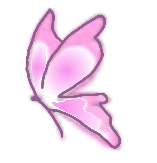 The Listening EarVolunteer Application FormRegistered Charity No.1041666                                                Tel.No.020 3256 2009  Name:(Block capitals please)Date of Birth:Email:Address:Tel No:Mobile:Please tell us something about why you are interested in becoming a volunteer bereavement counsellor with WBS at this timePlease tell us about any experience you have had as a listener or other supporting roles offering counselling, whether paid or unpaidPlease tell us about any training you have had or are currently engaged in that is appropriate to this application (please give dates)Tell us something about your own experiences of loss and bereavement. Please say what you felt helped or hindered you in your bereavement?What skills, experience, or strengths do you feel you would bring to volunteering as a bereavement counsellor?Please tell us about any other volunteering experience you have had, including church activitiesPlease circle yes or no as appropriate to the following statements.1.  I confirm that I have not been bereaved in the last 18 months            Yes/No2. I confirm that I have read and understood the procedure concerning      protection of children and young people and confirm that I have not    been  convicted of a criminal offence against a person aged 18 and     under                                                                                                           Yes/No3. I understand that a Disclosure Barring Service check will be undertaken in     line with WBS policy                                                                                    Yes/No4.  I feel able to make a commitment to the whole training course             Yes/No5. I feel able to volunteer as a bereavement counsellor for 2 years on              completion of the training course                                                            Yes/No           References:  Please provide the names of 2 referees one professional and one personal. NB. your referee should not be a family member.Title: 	Title:Name: 	Name:Address:	Address:Email:	Email:Tel/Mobile:	Tel/Mobile:Relationship:	Relationship:On receipt of your application, the training coordinator may request an informal interview either in person or over the phone before you join the course. However, you will have an interview at the end of the course prior to your acceptance as a WBS volunteer. Volunteers should be aware that acceptance for training is not an automatic invitation to join the team at the end of the coursePlease return your form as soon as possible to: The Coordinator, WBS, Waterside Centre, 25 Avenue Road, London, SE25 4DX or via email to wbs@thelisteningear.org.ukNB: We do have limited spaces, but a waiting list will be held.